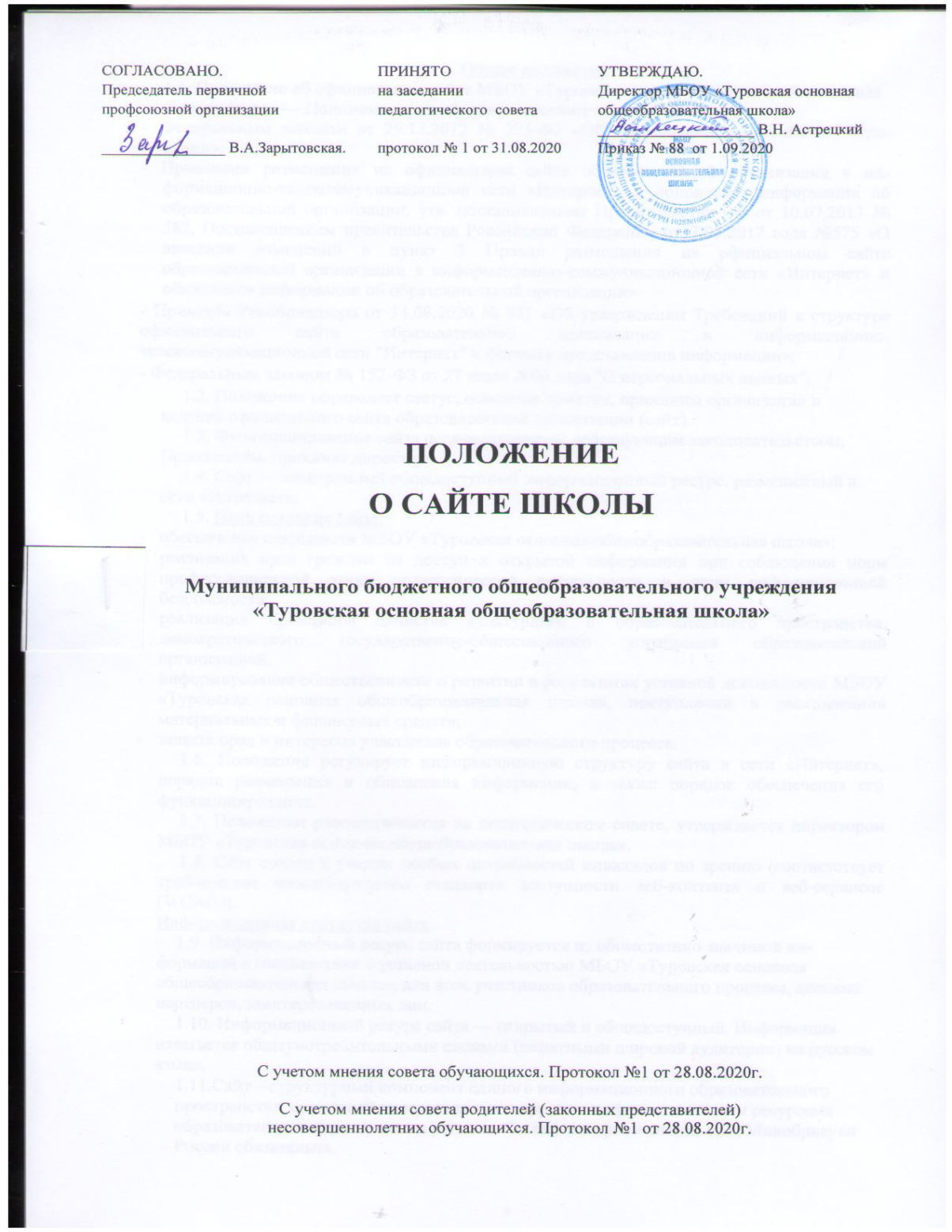 Общие положения1.1. Положение об официальном сайте МБОУ «Туровская основная общеобразовательная школа» (далее — Положение) разработано в соответствии с:-	Федеральным законом от 29.12.2012 № 273-Ф3 «Об образовании в Российской Феде-рации»;-	Правилами размещения на официальном сайте образовательной организации в ин-формационно-телекоммуникационной сети «Интернет» и обновления информации об образовательной организации, утв. постановлением Правительства РФ от 10.07.2013 № 582, Постановлением правительства Российской Федерации от17.05.2017 года №575 «О внесении изменений в пункт 3 Правил размещения на официальном сайте образовательной организации в информационно-коммуникационной сети «Интернет» и обновления информации об образовательной организации»- Приказом Рособрнадзора от 14.08.2020 № 831 «Об утверждении Требований к структуре официального сайта образовательной организации в информационно-телекоммуникационной сети "Интернет" и формату представления информации»;- Федеральным законом № 152-ФЗ от 27 июля 2006 года "О персональных данных";1.2. Положение определяет статус, основные понятия, принципы организации и ведения официального сайта образовательной организации (сайт).1.3. Функционирование сайта регламентируется действующим законодательством, Положением, приказом директора.1.4. Сайт — электронный общедоступный информационный ресурс, размещенный в сети «Интернет».1.5. Цели создания сайта:обеспечение открытости МБОУ «Туровская основная общеобразовательная школа»;реализация прав граждан на доступ к открытой информации при соблюдении норм профессиональной этики педагогической деятельности и норм информационной безопасности;реализация принципов единства культурного и образовательного пространства, демократического государственно-общественного управления образовательной организацией;информирование общественности о развитии и результатах уставной деятельности МБОУ «Туровская основная общеобразовательная школа», поступлении и расходовании материальных и финансовых средств;защита прав и интересов участников образовательного процесса.1.6. Положение регулирует информационную структуру сайта в сети «Интернет», порядок размещения и обновления информации, а также порядок обеспечения его функционирования.1.7. Положение рассматривается на педагогическом совете, утверждается директором МБОУ «Туровская основная общеобразовательная школа».1.8. Сайт создан с учетом особых потребностей инвалидов по зрению (соответствует требованиям международного стандарта доступности веб-контента и веб-сервисов (WCAG)).Информационная структура сайта1.9. Информационный ресурс сайта формируется из общественно значимой ин-формации в соответствии с уставной деятельностью МБОУ «Туровская основная общеобразовательная школа», для всех участников образовательного процесса, деловых партнеров, заинтересованных лиц. 1.10. Информационный ресурс сайта — открытый и общедоступный. Информация излагается общеупотребительными словами (понятными широкой аудитории) на русском языке.1.11.Сайт—структурный компонент единого информационного образовательного пространства, связанный гиперссылками с другими информационными ресурсами образовательного пространства региона. Ссылка на официальный сайт Минобрнауки России обязательна.1.12.Информация, размещаемая на сайте, не должна:нарушать права субъектов персональных данных;нарушать авторское право;содержать ненормативную лексику;унижать честь, достоинство и деловую репутацию физических и юридических лиц;содержать государственную, коммерческую или иную специально охраняемую тайну;содержать информационные материалы, в которых есть призывы к насилию и насильственному изменению основ конституционного строя, разжигающие социальную, расовую, межнациональную и религиозную рознь, пропаганду наркомании, экстремистских религиозных и политических идей;содержать материалы, запрещенные к опубликованию;противоречить профессиональной этике педагогической деятельности.1.13. Размещение информации рекламно-коммерческого характера допускается только по согласованию с директором МБОУ «Туровская основная общеобразовательная школа». Условия размещения такой информации регламентируются Федеральным законом от 13.03.2006 № 38-Ф3 «О рекламе» и специальными договорами.1.14. Информационная структура сайта определяется в соответствии с задачами реализации государственной политики в сфере образования.1.15. Структура формируется из двух видов информационных материалов: обязательных к размещению на сайте (инвариантный блок) и рекомендуемых к размещению (вариативный блок).1.16. Образовательная организация размещает на сайте специальный раздел «Сведения об образовательной организации» с подразделами: «Основные сведения», «Структура и органы управления образовательной организацией», «Документы», «Образование», «Образовательные стандарты»*, «Руководство. Педагогический (научно-педагогический) состав», «Материально-техническое обеспечение и оснащенность образовательного процесса», «Стипендии и иные виды материальной поддержки»**, «Платные образовательные услуги», «Финансово-хозяйственная деятельность», «Вакантные места для приема (перевода) обучающихся», «Доступная среда», Международное сотрудничество».* Подраздел «Образовательные стандарты» создается в специальном разделе при использовании федеральных государственных образовательных стандартов или образовательных стандартов, разработанных и утвержденных образовательной организацией самостоятельно.** Подраздел «Стипендии и меры поддержки обучающихся» создается в специальном разделе при предоставлении стипендий и иных мер социальной, материальной поддержки обучающимся (воспитанникам).Они должны содержать информацию:1.16.1. Главная страница подраздела "Основные сведения" должна содержать информацию:о полном и сокращенном (при наличии) наименовании образовательной организации;о дате создания образовательной организации;об учредителе (учредителях) образовательной организации;о наименовании представительств и филиалов образовательной организации (при наличии) (в том числе, находящихся за пределами Российской Федерации);о месте нахождения образовательной организации, ее представительств и филиалов (при наличии);о режиме и графике работы образовательной организации, ее представительств и филиалов (при наличии);о контактных телефонах образовательной организации, ее представительств и филиалов (при наличии);об адресах электронной почты образовательной организации, ее представительств и филиалов (при наличии);об адресах официальных сайтов представительств и филиалов образовательной организации (при наличии) или страницах в информационно-телекоммуникационной сети "Интернет";о местах осуществления образовательной деятельности, в том числе не указанных в приложении к лицензии (реестре лицензий) на осуществление образовательной деятельности в соответствии с частью 4 статьи 91 Федерального закона от 29 декабря 2012 г. N 273-ФЗ "Об образовании в Российской Федерации".1.16.2. Главная страница подраздела "Структура и органы управления образовательной организацией" должна содержать информацию:о структуре и об органах управления образовательной организации с указанием наименований структурных подразделений (органов управления);о фамилиях, именах, отчествах (при наличии) и должностях руководителей структурных подразделений;о местах нахождения структурных подразделений (органов управления) образовательной организации (при наличии структурных подразделений (органов управления);об адресах официальных сайтов в информационно-телекоммуникационной сети "Интернет" структурных подразделений (органов управления) образовательной организации (при наличии официальных сайтов);об адресах электронной почты структурных подразделений (органов управления) образовательной организации (при наличии электронной почты);о положениях о структурных подразделениях (об органах управления) образовательной организации с приложением указанных положений в виде электронных документов, подписанных простой электронной подписью в соответствии с Федеральным законом от 6 апреля 2011 г. N 63-ФЗ "Об электронной подписи" (далее - электронный документ) (при наличии структурных подразделений (органов управления).1.16.3. На главной странице подраздела "Документы" должны быть размещены следующие документы: в виде копийустав образовательной организации;свидетельство о государственной аккредитации (с приложениями) (при наличии);предписания органов, осуществляющих государственный контроль (надзор) в сфере образования, отчеты об исполнении таких предписаний (до подтверждения органом, осуществляющим государственный контроль (надзор) в сфере образования, исполнения предписания или признания его недействительным в установленном законом порядке) (при наличии);электронные документы, подписанные простой электронной подписью (ПЭП)правила внутреннего распорядка обучающихся;правила внутреннего трудового распорядка;коллективный договор (при наличии);отчет о результатах самообследования;локальные нормативные акты образовательной организации по основным вопросам организации и осуществления образовательной деятельности, в том числе регламентирующие:правила приема обучающихся;режим занятий обучающихся;формы, периодичность и порядок текущего контроля успеваемости и промежуточной аттестации обучающихся;порядок и основания перевода, отчисления и восстановления обучающихся;порядок оформления возникновения, приостановления и прекращения отношений между образовательной организацией и обучающимися и (или) родителями (законными представителями) несовершеннолетних обучающихся.1.16.4. Подраздел "Образование" должен содержать информацию:а) о реализуемых образовательных программах, в том числе о реализуемых адаптированных образовательных программах, с указанием в отношении каждой образовательной программы:форм обучения;нормативного срока обучения;срока действия государственной аккредитации образовательной программы (при наличии государственной аккредитации), общественной, профессионально-общественной аккредитации образовательной программы (при наличии общественной, профессионально-общественной аккредитации);языка(х), на котором(ых) осуществляется образование (обучение);учебных предметов, курсов, дисциплин (модулей), предусмотренных соответствующей образовательной программой;практики, предусмотренной соответствующей образовательной программой;об использовании при реализации образовательной программы электронного обучения и дистанционных образовательных технологий;б) об описании образовательной программы с приложением образовательной программы в форме электронного документа или в виде активных ссылок, непосредственный переход по которым позволяет получить доступ к страницам Сайта, содержащим информацию, указанную в подпункте "б" подпункта 3.4 пункта 3 настоящих Требований, в том числе:об учебном плане с приложением его в виде электронного документа;об аннотации к рабочим программам дисциплин (по каждому учебному предмету, курсу, дисциплине (модулю), практики, в составе образовательной программы) с приложением рабочих программ в виде электронного документа;о календарном учебном графике с приложением его в виде электронного документа;о методических и иных документах, разработанных образовательной организацией для обеспечения образовательного процесса, в виде электронного документа;в) о численности обучающихся, в том числе:об общей численности обучающихся;о численности обучающихся за счет бюджетных ассигнований федерального бюджета (в том числе с выделением численности обучающихся, являющихся иностранными гражданами);о численности обучающихся за счет бюджетных ассигнований бюджетов субъектов Российской Федерации (в том числе с выделением численности обучающихся, являющихся иностранными гражданами);о численности обучающихся за счет бюджетных ассигнований местных бюджетов (в том числе с выделением численности обучающихся, являющихся иностранными гражданами);о численности обучающихся по договорам об образовании, заключаемых при приеме на обучение за счет средств физического и (или) юридического лица (далее - договор об оказании платных образовательных услуг) (в том числе с выделением численности обучающихся, являющихся иностранными гражданами).Образовательные организации, реализующие общеобразовательные программы, дополнительно указывают наименование образовательной программыОбразовательные организации, реализующие профессиональные образовательные программы, дополнительно, для каждой образовательной программы указывают информацию:об уровне образования;о коде и наименовании профессии, специальности, направления подготовки;о направлениях и результатах научной (научно-исследовательской) деятельности и научно-исследовательской базе для ее осуществления (для образовательных организаций высшего образования и образовательных организаций дополнительного профессионального образования) (при осуществлении научной (научно-исследовательской) деятельности);о результатах приема по каждой профессии, по каждой специальности среднего профессионального образования, по каждому направлению подготовки или специальности высшего образования с различными условиями приема:на места, финансируемые за счет бюджетных ассигнований федерального бюджета;на места, финансируемые за счет бюджетных ассигнований бюджетов субъектов Российской Федерации;на места, финансируемые за счет бюджетных ассигнований местных бюджетов;по договорам об оказании платных образовательных услуг;о средней сумме набранных баллов по всем вступительным испытаниям (при наличии вступительных испытаний);о результатах перевода;о результатах восстановления и отчисления;г) о лицензии на осуществление образовательной деятельности (выписке из реестра лицензий на осуществление образовательной деятельности).1.16.5. Главная страница подраздела "Образовательные стандарты" должна содержать информацию:о применяемых федеральных государственных образовательных стандартах с приложением их копий или размещением гиперссылки на действующие редакции соответствующих документов;об утвержденных образовательных стандартах с приложением образовательных стандартов в форме электронного документа или в виде активных ссылок, непосредственный переход по которым позволяет получить доступ к образовательному стандарту в форме электронного документа.1.16.6. Главная страница подраздела "Руководство. Педагогический (научно-педагогический) состав" должна содержать следующую информацию:а) о руководителе образовательной организации, в том числе:фамилия, имя, отчество (при наличии);наименование должности;контактные телефоны;адрес электронной почты;б) о заместителях руководителя образовательной организации (при наличии), в том числе:фамилия, имя, отчество (при наличии);наименование должности;контактные телефоны;адрес электронной почты;в) о руководителях филиалов, представительств образовательной организации (при наличии), в том числе:фамилия, имя, отчество (при наличии);наименование должности;контактные телефоны;адрес электронной почты;г) о персональном составе педагогических работников каждой реализуемой образовательной программы в форме электронного документа или в виде активных ссылок, непосредственный переход по которым позволяет получить доступ к страницам Сайта, содержащим информацию, указанную в подпункте "г" подпункта 3.6 пункта 3 настоящих Требований, в том числе:фамилия, имя, отчество (при наличии);занимаемая должность (должности);уровень образования;квалификация;наименование направления подготовки и (или) специальности;ученая степень (при наличии);ученое звание (при наличии)повышение квалификации и (или) профессиональная переподготовка (при наличии);общий стаж работы;стаж работы по специальности;преподаваемые учебные предметы, курсы, дисциплины (модули).1.16.7. Главная страница подраздела "Материально-техническое обеспечение и оснащенность образовательного процесса" должна содержать информацию о материально-техническом обеспечении образовательной деятельности, в том числе сведения:об оборудованных учебных кабинетах;об объектах для проведения практических занятий;о библиотеке(ах)об объектах спортао средствах обучения и воспитания;об условиях питания обучающихся;об условиях охраны здоровья обучающихся;о доступе к информационным системам и информационно-телекоммуникационным сетям;об электронных образовательных ресурсах, к которым обеспечивается доступ обучающихся, в том числе:о собственных электронных образовательных и информационных ресурсах (при наличии);о сторонних электронных образовательных и информационных ресурсах (при наличии).1.16.8. Главная страница подраздела "Стипендии и меры поддержки обучающихся" должна содержать информацию:о наличии и условиях предоставления обучающимся стипендий;о мерах социальной поддержки;о наличии общежития, интерната;о количестве жилых помещений в общежитии, интернате для иногородних обучающихся;о формировании платы за проживание в общежитии;о трудоустройстве выпускников, с указанием численности трудоустроенных выпускников от общей численности выпускников в прошедшем учебном году, для каждой реализуемой образовательной программы, по которой состоялся выпуск.1.16.9. Главная страница подраздела "Платные образовательные услуги" должна содержать следующую информацию о порядке оказания платных образовательных услуг в виде электронных документов:
а) о порядке оказания платных образовательных услуг, в том числе образец договора об оказании платных образовательных услуг;б) об утверждении стоимости обучения по каждой образовательной программе;в) об установлении размера платы, взимаемой с родителей (законных представителей) за присмотр и уход за детьми, осваивающими образовательные программы дошкольного образования в организациях, осуществляющих образовательную деятельность, за содержание детей в образовательной организации, реализующей образовательные программы начального общего, основного общего или среднего общего образования, если в такой образовательной организации созданы условия для проживания обучающихся в интернате, либо за осуществление присмотра и ухода за детьми в группах продленного дня в образовательной организации, реализующей образовательные программы начального общего, основного общего или среднего общего образования.1.16.10. Главная страница подраздела "Финансово-хозяйственная деятельность" должна содержать:а) информацию об объеме образовательной деятельности, финансовое обеспечение которой осуществляется:за счет бюджетных ассигнований федерального бюджета;за счет бюджетов субъектов Российской Федерации;за счет местных бюджетов; по договорам об оказании платных образовательных услуг;б) информацию о поступлении финансовых и материальных средств по итогам финансового года;в) информацию о расходовании финансовых и материальных средств по итогам финансового года;г) копию плана финансово-хозяйственной деятельности образовательной организации, утвержденного в установленном законодательством Российской Федерации порядке, или бюджетной сметы образовательной организации.1.16.11. Главная страница подраздела "Вакантные места для приема (перевода) обучающихся" должна содержать информацию о количестве вакантных мест для приема (перевода) обучающихся по каждой реализуемой образовательной программе, по каждой реализуемой специальности, по каждому реализуемому направлению подготовки, по каждой реализуемой профессии, по имеющимся в образовательной организации бюджетным или иным ассигнованиям, в том числе:количество вакантных мест для приёма (перевода) за счёт бюджетных ассигнований федерального бюджета;количество вакантных мест для приёма (перевода) за счёт бюджетных ассигнований бюджетов субъекта Российской Федерации;количество вакантных мест для приёма (перевода) за счёт бюджетных ассигнований местных бюджетов;количество вакантных мест для приёма (перевода) за счёт средств физических и (или) юридических лиц.1.16.12. Главная страница подраздела "Доступная среда" должна содержать информацию о специальных условиях для обучения инвалидов и лиц с ограниченными возможностями здоровья, в том числе:о специально оборудованных учебных кабинетах;об объектах для проведения практических занятий, приспособленных для использования инвалидами и лицами с ограниченными возможностями здоровья;о библиотеке(ах), приспособленных для использования инвалидами и лицами с ограниченными возможностями здоровья;об объектах спорта, приспособленных для использования инвалидами и лицами с ограниченными возможностями здоровья;о средствах обучения и воспитания, приспособленных для использования инвалидами и лицами с ограниченными возможностями здоровья;об обеспечении беспрепятственного доступа в здания образовательной организации;о специальных условиях питания;о специальных условиях охраны здоровья;о доступе к информационным системам и информационно-телекоммуникационным сетям, приспособленным для использования инвалидами и лицами с ограниченными возможностями здоровья;об электронных образовательных ресурсах, к которым обеспечивается доступ инвалидов и лиц с ограниченными возможностями здоровья;о наличии специальных технических средств обучения коллективного и индивидуального пользования;о наличии условий для беспрепятственного доступа в общежитие, интернат;о количестве жилых помещений в общежитии, интернате, приспособленных для использования инвалидами и лицами с ограниченными возможностями здоровья.1.16.13. Главная страница подраздела "Международное сотрудничество" должна содержать информацию:о заключенных и планируемых к заключению договорах с иностранными и (или) международными организациями по вопросам образования и науки (при наличии);о международной аккредитации образовательных программ (при наличии).1.17. Документы в разделе «Сведения об образовательной организации» размещаются в двух основных видах:Документ, подписанный простой электронной подписью (ПЭП).Копия.Документы, самостоятельно разработанные и утвержденные образовательной организацией, подписываются ПЭП.Чтобы электронные документы, подписанные электронной подписью, были признаны равнозначными документам на бумажном носителе, они должны соответствовать условиям статьи 6 Федерального закона от 6 апреля 2011 г. N 63-ФЗ «Об электронной подписи».Если документ разработан и выдан другой организацией, он не подписывается и выкладывается как копия.Простая электронная подпись должна выглядеть как пиктограмма, указывающая на то, что документ подписан простой электронной подписью.При установке курсора на эту пиктограмму, на экран должны выводиться сведения:дата и время подписания;фамилия, имя, отчество и должность лица, подписавшего документ;сформированный уникальный программный ключ.При этом использование неквалифицированной электронной подписи и квалифицированной электронной подписи не является нарушением Требований.1.18. Информационные материалы вариативного блока могут быть расширены и должны отвечать требованиям пунктов 2.1 —2.5 Положения.1.19. При размещении информации на Сайте в виде файлов к ним устанавливаются следующие требования:обеспечение возможности поиска и копирования фрагментов текста средствами веб-обозревателя ("гипертекстовый формат");обеспечение возможности их сохранения на технических средствах пользователей и допускающем после сохранения возможность поиска и копирования произвольного фрагмента текста средствами соответствующей программы для просмотра ("документ в электронной форме").Документы, самостоятельно разрабатываемые и утверждаемые образовательной организацией, могут дополнительно размещаться в графическом формате в виде графических образов их оригиналов ("графический формат").Форматы размещенной на Сайте информации должны:а) обеспечивать свободный доступ пользователей к информации, размещенной на Сайте, на основе общедоступного программного обеспечения. Пользование информацией, размещенной на Сайте, не может быть обусловлено требованием использования пользователями информацией определенных веб-обозревателей или установки на технические средства пользователей информацией программного обеспечения, специально созданного для доступа к информации, размещенной на Сайте;б) обеспечивать пользователю информацией возможность навигации, поиска и использования текстовой информации, размещенной на Сайте, при выключенной функции отображения графических элементов страниц в веб-обозревателе.1.20. Файлы документов представляются в форматах Portable Document Files (.pdf), Microsoft Word / Microsofr Excel (.doc, .docx, .xls, .xlsx), Open DocumentFiles(.odt, .ods).1.21. Все файлы, ссылки на которые размещены на страницах соответствующего раздела, должны удовлетворять следующим условиям:-	максимальный размер файла не должен превышать 15 мб. Если размер файла превышает максимальное значение, надо разделить его на несколько частей (файлов), размер которых не превышает максимальное значение;сканирование документа должно быть выполнено с разрешением не менее 100dpi;отсканированный текст в электронной копии документа должен быть читаемым.1.22.	Информация инвариантного блока представляется на сайте в текстовоми (или) табличном формате, обеспечивающем ее автоматическую обработку (маши-ночитаемый формат) в целях повторного использования без предварительного изменения человеком.1.23. Все страницы со сведениями инвариантного блока должны содержать специальную html-разметку, позволяющую однозначно идентифицировать информацию, подлежащую обязательному размещению на сайте. Данные, размеченные указанной html-разметкой, должны быть доступны для просмотра посетителями сайта на соответствующих страницах специального раздела.1.24. Органы управления образованием могут вносить рекомендации по содержанию, характеристикам дизайна и сервисных услуг сайта.2.Порядок размещения и обновления информации на сайте2.1. МБОУ «Туровская основная общеобразовательная школа» обеспечивает координацию работ по информационному наполнению сайта.2.2. МБОУ «Туровская основная общеобразовательная школа» самостоятельно или по договору с третьей стороной обеспечивает:размещение материалов на сайте в текстовой и (или) табличной формах, а также в форме копий документов;доступ к размещенной информации без использования программного обеспечения, установка которого на технические средства пользователя информации требует заключения лицензионного или иного соглашения с правообладателем программного обеспечения, предусматривающего взимание с пользователя информации платы;защиту информации от уничтожения, модификации и блокирования доступа к ней, а также иных неправомерных действий в отношении нее;возможность копирования информации на резервный носитель, обеспечивающий ее восстановление;защиту от копирования авторских материалов;постоянную поддержку сайта в работоспособном состоянии;взаимодействие с внешними информационно-телекоммуникационными сетями, сетью «Интернет»;проведение регламентных работ на сервере;разграничение доступа персонала и пользователей к ресурсам сайта и правам на изменение информации.2.3. Содержание сайта формируется на основе информации, предоставляемой участниками образовательного процесса.2.4. Подготовка и размещение информационных материалов инвариантного блока сайта регламентируется приказом директора МБОУ «Туровская основная общеобразовательная школа».2.5. Ответственный работник, обеспечивающий подготовку, обновление и размещение материалов инвариантного блока сайта, обязательно предоставляемой информации, утверждается приказом директора МБОУ «Туровская основная общеобразовательная школа».2.6. Сайт размещается по адресу с обязательным предоставлением информации об адресе вышестоящему органу управления образованием.2.7. Адрес сайта и адрес электронной почты МБОУ «Туровская основная общеобразовательная школа» отражаются на официальном бланке организации.2.8. При изменении устава и иных документов, подлежащих размещению на сайте, обновление соответствующих разделов производится не позднее 10 рабочих дней после утверждения документов.Ответственность за работу сайта3.1. Для поддержания работоспособности сайта в сети «Интернет» возможно заключить договор с третьим лицом (при этом на третье лицо возлагаются обязанности, определенные пунктом 3.2 Положения).3.2. При разделении обязанностей по обеспечению функционирования сайта между участниками образовательного процесса и третьим лицом обязанности первых прописываются в приказе директора, обязанности второго — в договоре МБОУ «Туровская основная общеобразовательная школа» с третьим лицом.3.3. Иные (необходимые или не учтенные Положением) обязанности, могут быть прописаны в приказе директора МБОУ «Туровская основная общеобразовательная школа» или определены договором с третьим лицом.3.4. Порядок привлечения к ответственности лиц, обеспечивающих создание и функционирование сайта, устанавливается действующим законодательством.3.5. Лица, ответственные за работу сайта, несут ответственность:за отсутствие на сайте информации, предусмотренной пунктом 2.8 Положения;за нарушение сроков обновления информации в соответствии с пунктами 3.8, 4.3 Положения;за размещение на сайте информации, противоречащей пунктам 2.4, 2.5 Положения;за размещение на сайте недостоверной информации.Финансовое, материально-техническое обеспечение работы сайта4.1. Оплата работы лиц, ответственных за функционирование сайта, из числа участников образовательного процесса производится согласно Положению об оплате труда.4.2. Оплата работы третьего лица производится на основании договора, заключенного в письменной форме, за счет средств субсидии на финансовое обеспечение выполнения муниципального задания.